Krátke rozprávky pre najmenších 2: Rozprávka o tvrdohlavej a lenivej sliepočke Kvočke Na jednom dvore v maličkom kuríne bývali spolu kohút, sliepočky a malé kuriatka.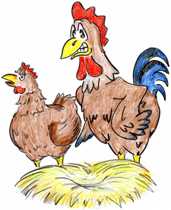    Veľký farebný kohút - ocko strážieval malé kuriatka dňom i nocou. Bol taký namosúrený, keď sa niekto chcel priblížiť ku kurínu a jeho deťom kuriatkam, že skákal a kikiríkal:    "Kikirikí, kikirikí! Ja som tu pán! Choďte všetci cudzí preč!" kričal koľko mu kohútie hrdlo slúžilo.    Domácich gazdov ale už poznal, vedel, že keď vojdú dnu, vtedy im chcú nasypať zrno, ktoré mali veľmi radi.   Jedného pekného dňa si pre zmenu sliepočka Kvočka, ktorá s nimi bývala, zmyslela, že ona už nebude znášať vajíčka, lebo sa jej jednoducho nechcelo.   "Nechcem, nechcem a basta! Kotkodák!" kotkodákala na celý kurín, až sa všetci preľakli.    A tak aj bolo...   Prvý deň nič, druhý deň nič. Keď ani na tretí deň nenašiel gazda žiadne vajíčko, podišiel za tvrdohlavou sliepkou, popritom krútil neveriacky hlavou a nahnevane sa jej spýtal:    "Čo sa stalo, keď si zrazu prestala znášať vajíčka?"    "Vieš gazda, ja som sa tak rozhodla a basta!" tvrdohlavo a drzo odvetila. Otočila sa mu chrbtom s odutým zobákom.    Zachmúrený muž nešťastne odišiel do domu, porozprávať sa so svojou ženou - gazdinou.    "Počuj, tá naša sliepka nechce znášať vajíčka. Voľajaká je hlavatá a zanovitá. Ako by sme jej prešli cez rozum?" opýtal sa jej.    "Mám nápad! Povieme tej našej neústupčivej kure, že ak ich nebude naďalej znášať, dáme ju na pekáč! Čo na to povieš?" navrhla.    "No ponuka je veľmi, veľmi presvedčivá a zaujímavá. Uvidíme, čo na to povie sliepočka," potešil sa vopred gazda a šli spolu s gazdinou za domácim vtákom do kurína.   Sliepka stále sedela odutá a urazená, kým hospodári neprišli. Keď ich zbadala, otočila hrdo hlávkou nabok a pozerala na nich len tak bokom. Netušila, prečo sa vrátili obaja.    Podišli k nej a spoločne jej odporučili:    "Sliepočka, sliepočka, ak nechceš ísť na pekáč, budeš musieť pekne ďalej znášať vajíčka," navrhli jej, čo spoločne na ňu narafičili, aby ju presvedčili.   Tohto upozornenia sa sliepočka preľakla a utekala do kurína zniesť vajíčko. Zniesla pre istotu hneď dve, aby si to náhodou nerozmysleli a neupiekli ju na pekáči.    "Kotkodák, kotkodák! Zniesla som vajíčka a hneď dve!" Pobehovala okolo natešená sliepka.   Prekvapení gazda s gazdinou s radosťou zobrali ešte teplé vajíčka z pod nej, aby ich mohli ukázať všetkým susedom. Pochválili sa, akú majú šikovnú sliepočku Kvočku.Od tohto poučenia už sliepočka veru tvrdohlavá a lenivá radšej nikdy nebola.